     СОВЕТ МУНИЦИПАЛЬНОГО РАЙОНА«ЗАБАЙКАЛЬСКИЙ РАЙОН» РЕШЕНИЕпгт.Забайкальск  27 февраля  2019 года                                                                                             № 220Об утверждении Положения «Об оплате труда работников муниципальных учреждений, финансируемых из районного бюджета муниципального района «Забайкальский район»            На основании Закона Забайкальского края от 09.04.2014 г. № 964-ЗЗК «Об оплате труда работников государственных учреждений Забайкальского края», с учетом изменений и дополнений, руководствуясь  Уставом муниципального района «Забайкальский район» Забайкальского края, Совет муниципального района «Забайкальский район» решил:Утвердить Положение «Об оплате труда работников муниципальных учреждений, финансируемых из районного бюджета муниципального района «Забайкальский район» согласно приложению.  Настоящее решение Совета муниципального района «Забайкальский район» распространяется на правоотношения, возникшие с 1 января 2019 года.Со дня вступления в силу настоящего решения Совета муниципального района «Забайкальский район»  признать утратившим силу решение Совета муниципального района «Забайкальский район» от 11 ноября 2009 года №76 «Об оплате труда работников муниципальных учреждений, финансируемых из районного бюджета муниципального района «Забайкальский район».Опубликовать (обнародовать) настоящее решение  в порядке, установленном Уставом муниципального района «Забайкальский район»  и разместить  на официальном сайте муниципального района «Забайкальский район» в информационно-телекоммуникационной сети «Интернет» www.zabaikalskadm.ru         5. Настоящее решение вступает в силу на следующий день после официального опубликования (обнародования).Глава муниципального района     «Забайкальский район»                                                                                 А.М. ЭповПоложение «Об оплате труда работников муниципальных учреждений, финансируемых из районного бюджета муниципального района «Забайкальский район»  Статья 1. Оплата труда работников муниципальных учреждений, финансируемых из районного бюджета муниципального района «Забайкальский район»Оплата труда работников муниципальных учреждений, финансируемых из районного бюджета муниципального района «Забайкальский район» (далее – муниципальные учреждения) включает в себя оклады (должностные оклады), ставки заработной платы, компенсационные и стимулирующие выплаты и устанавливается коллективными договорами, соглашениями, локальными нормативными актами в соответствии с федеральными законами, законами Забайкальского края и настоящим решением Совета.Статья 2. Оклады (должностные оклады), ставки заработной платы1. Базовые оклады (базовые должностные оклады), базовые ставки заработной платы по профессионально-квалификационным группам устанавливаются Администрацией муниципального района «Забайкальский район» на основании постановления Правительства Забайкальского края.2. Оклады (должностные оклады), ставки заработной платы работников муниципальных учреждений устанавливаются локальными нормативными актами муниципальных  учреждений на основе требований к профессиональной подготовке и уровню квалификации, которые необходимы для осуществления соответствующей профессиональной деятельности, и профессиональных квалификационных групп с учетом сложности и объема выполняемой работы или профессиональных квалификационных групп в размерах не ниже базовых окладов (должностных окладов), ставок заработной платы по профессиональным квалификационным группам, установленных Администрацией муниципального района «Забайкальский район».3. Оклады (должностные оклады), ставки заработной платы руководителей и специалистов муниципальных учреждений, занятых на рабочих местах, находящихся в сельской местности, повышаются на 25 процентов.4. Оклады (должностные оклады), ставки заработной платы работников муниципальных учреждений индексируются постановлением Администрации муниципального района «Забайкальский район»  на основании постановления Правительства Забайкальского края в связи с ростом потребительских цен на товары и услуги с учетом уровня инфляции.Статья 3. Компенсационные выплаты1. Компенсационные выплаты устанавливаются локальными нормативными актами муниципальных учреждений в соответствии с федеральным законодательством, законами Забайкальского края, постановлениями Правительства Забайкальского края, решениями  Совета муниципального района «Забайкальский район», постановлениями Администрации муниципального района «Забайкальский район».2. Работникам муниципальных учреждений устанавливается доплата за работу в ночное время.3. Компенсационные выплаты, за исключением районного коэффициента к заработной плате и процентной надбавки к заработной плате, установленных в соответствии с федеральным и региональным законодательством, устанавливаются Законами Забайкальского края, постановлениями Правительства Забайкальского края, решениями  Совета муниципального района «Забайкальский район», постановлениями Администрации муниципального района «Забайкальский район» в процентах к окладам (должностным окладам), ставкам заработной платы работников муниципальных учреждений или в абсолютных размерах, если иное не установлено федеральным законодательством.4. Районный коэффициент и процентная надбавка устанавливаются к фактически начисленной заработной плате.Статья 4. Стимулирующие выплаты1. В перечень стимулирующих выплат работникам муниципальных учреждений включаются:выплата за специфику работы;выплата за интенсивность;выплата за высокие результаты работы;выплата за качество выполняемых работ;надбавка за особые условия работы;надбавка за выслугу лет;надбавка водителям за классность;надбавка молодым специалистам;надбавка за почетное звание, ведомственный знак отличия, ученую степень, ученое звание, за высокие спортивные достижения;система премирования.2. Стимулирующие выплаты работникам муниципальных учреждений устанавливаются в процентах к окладам (должностным окладам), ставкам заработной платы в абсолютных размерах или путем установления повышающих коэффициентов.3. Размеры, условия и порядок предоставления стимулирующих выплат устанавливаются в соответствии с федеральным законодательством, Законами Забайкальского края, настоящим решением Совета.Статья 5. Выплата за специфику работыВыплата за специфику работы устанавливается следующим работникам муниципальных учреждений:1) в муниципальных образовательных учреждениях:а) работникам, оказывающим психолого-педагогическую, медицинскую и социальную помощь обучающимся, испытывающим трудности в освоении основных общеобразовательных программ, развитии и социальной адаптации, - в размере 20 процентов к окладу (должностному окладу), ставке заработной платы;б) работникам общеобразовательных учреждений, имеющих интернат, общеобразовательных учреждений, осуществляющих образовательную деятельность по адаптированным основным общеобразовательным программам, работникам учреждений для детей-сирот и детей, оставшихся без попечения родителей, а также работникам в классах, группах для обучающихся с ограниченными возможностями здоровья, классах, группах для детей-сирот и детей, оставшихся без попечения родителей, - в размере 15 - 20 процентов к окладу (должностному окладу), ставке заработной платы. в) педагогическим работникам за наличие установленной первой квалификационной категории - в размере 10 процентов к окладу (должностному окладу), ставке заработной платы;г) педагогическим работникам за наличие установленной высшей квалификационной категории - в размере 15 процентов к окладу (должностному окладу), ставке заработной платы;2) в муниципальных учреждениях культуры:а) педагогическим работникам образовательных учреждений, реализующих дополнительные предпрофессиональные программы в области искусств (в детских школах искусств по видам искусств), - в размере 15 процентов к окладу (должностному окладу), ставке заработной платы;б) библиотечным работникам и экскурсоводам муниципальных учреждений, владеющим иностранными языками и применяющим их по роду своей деятельности в практической работе:за знание и применение одного иностранного языка - в размере 10 процентов оклада (должностного оклада), ставки заработной платы;за знание и применение двух и более иностранных языков - в размере 15 процентов оклада (должностного оклада), ставки заработной платы;3) работникам детских оздоровительных лагерей муниципальных учреждений за систематическую переработку сверхнормальной продолжительности рабочего времени - в размере 15 процентов к окладу (должностному окладу), ставке заработной платы.Статья 6. Выплаты за интенсивность, за высокие результаты работыВыплаты за интенсивность, за высокие результаты работы устанавливаются локальными нормативными актами муниципальных учреждений, в которых указываются размеры выплат в пределах утвержденного фонда оплаты труда и с учетом отраслевых особенностей, примерных положений об оплате труда работников муниципальных учреждений, утверждаемых органами местного самоуправления, на которые возложены координация и регулирование деятельности соответствующих отраслей и (или) которые осуществляют функции и полномочия учредителей муниципальных учреждений.Статья 7. Выплата за качество выполняемых работМуниципальные  учреждения вправе принимать локальные нормативные акты, устанавливающие условия предоставления стимулирующих выплат за качество выполняемых работ с указанием размеров в пределах утвержденного фонда оплаты труда и с учетом отраслевых особенностей, примерных положений об оплате труда работников муниципальных учреждений, утверждаемых органами местного самоуправления, на которые возложены координация и регулирование деятельности соответствующих отраслей и (или) которые осуществляют функции и полномочия учредителей муниципальных учреждений.Статья 8. Надбавка за особые условия работы1. В отдельных случаях выполнения работы в специфических условиях (подводные работы, работы с открытым огнем при противопожарных мероприятиях) устанавливается надбавка за особые условия работы.2. Перечень профессий (должностей), условия предоставления и размер надбавки за особые условия работы устанавливаются органами местного самоуправления, на которые возложены координация и регулирование деятельности соответствующих отраслей и которые осуществляют функции и полномочия учредителей муниципальных учреждений.Статья 9. Надбавка за выслугу летНадбавка за выслугу лет в размере до 30 процентов оклада (должностного оклада), ставки заработной платы устанавливается работникам муниципальных  учреждений культуры, образования, физической культуры и спорта. Размер данной надбавки, порядок и условия ее выплаты устанавливаются органами местного самоуправления, на которые возложены координация и регулирование деятельности соответствующих отраслей и (или) которые осуществляют функции и полномочия учредителей муниципальных учреждений.Статья 10. Надбавка водителям за классностьВодителям муниципальных учреждений устанавливается надбавка за классность. Размер, порядок и условия ее выплаты устанавливаются коллективными договорами, соглашениями, локальными нормативными актами в соответствии с федеральными законами, законами Забайкальского края и настоящим решением Совета.Статья 11. Надбавка молодым специалистам1. Молодым специалистам, являющимся лицами в возрасте до 30 лет, впервые заключившим трудовой договор с муниципальными учреждениями в течение одного года после окончания имеющих государственную аккредитацию образовательных организаций среднего и высшего профессионального образования, устанавливается надбавка в размере 20 процентов оклада (должностного оклада), ставки заработной платы.2. Надбавка устанавливается молодым специалистам на срок до трех лет с момента заключения с муниципальными учреждениями трудового договора, указанного в части 1 настоящей статьи.3. При трудоустройстве (в том числе в порядке перевода) молодого специалиста в течение трех лет после заключения с муниципальным учреждением трудового договора, указанного в части 1 настоящей статьи, в другое муниципальное учреждение ранее установленная надбавка сохраняется.Статья 12. Надбавка за почетное звание, ведомственный знак отличия, ученую степень, ученое звание, за высокие спортивные достижения1. Надбавка за почетное звание, ведомственный знак отличия, ученую степень, ученое звание устанавливается:1) в размере 20 процентов оклада (должностного оклада), ставки заработной платы работникам муниципальных учреждений, имеющим:а) почетные звания СССР, Российской Федерации и союзных республик, входивших в состав СССР, установленные для работников различных отраслей, название которых начинается со слова "Народный";б) ученую степень доктора наук по профилю учреждения или деятельности; 2) в размере 10 процентов оклада (должностного оклада), ставки заработной платы работникам муниципальных учреждений, имеющим:почетные звания "Заслуженный работник агропромышленного комплекса", "Заслуженный деятель искусств", "Заслуженный артист", "Заслуженный мастер производственного обучения", "Заслуженный работник физической культуры", "Заслуженный работник культуры", "Заслуженный врач", "Заслуженный юрист", "Заслуженный тренер", "Заслуженный мастер спорта", "Мастер спорта международного класса", "Гроссмейстер по шахматам (шашкам)" и другие почетные звания СССР, Российской Федерации, союзных республик, входивших в состав СССР, установленные для работников различных отраслей, название которых начинается со слова "Заслуженный", при условии соответствия почетного звания профилю учреждения либо деятельности (специализации) работника;3) в размере 5 процентов оклада (должностного оклада), ставки заработной платы работникам муниципальных учреждений, имеющим:а) почетные профессиональные звания Забайкальского края, почетные профессиональные звания Читинской области, почетные звания профессиональных работников Читинской области, почетные звания по профессии Агинского Бурятского автономного округа, при условии соответствия почетного звания профилю учреждения либо деятельности (специализации) работника;б) ведомственные знаки отличия: почетное звание "Почетный работник общего образования Российской Федерации", почетное звание "Почетный работник среднего профессионального образования Российской Федерации" и нагрудный значок "Отличник народного просвещения", при условии соответствия ведомственного знака отличия профилю учреждения либо деятельности (специализации) работника.2. Работникам муниципальных учреждений, имеющим два и более почетных звания, надбавка за почетное звание выплачивается по одному из оснований по выбору работника.Работникам муниципальных учреждений, имеющим почетное звание и ученую степень, надбавка выплачивается по каждому основанию.Статья 13. Система премированияСистема премирования работников устанавливается локальными нормативными актами муниципальных учреждений в пределах утвержденного фонда оплаты труда с учетом показателей эффективности и результативности деятельности муниципальных учреждений.Статья 14. Доплата до уровня минимального размера оплаты трудаВ случае, если месячная заработная плата работников муниципальных учреждений по основной работе при полностью отработанной норме рабочего времени и выполненной норме труда (трудовых обязанностей) с учетом всех выплат, предусмотренных действующим законодательством (за исключением районного коэффициента к заработной плате и процентной надбавки к заработной плате, установленных в соответствии с федеральным и региональным законодательством), ниже минимального размера оплаты труда, установленного федеральным законом, работникам муниципальных учреждений производится доплата до уровня минимального размера оплаты труда. Размер доплаты для каждого работника определяется как разница между минимальным размером оплаты труда, установленным федеральным законом, и размером начисленной месячной заработной платы данного работника по основной работе за соответствующий период времени с учетом всех выплат, предусмотренных действующим законодательством (за исключением районного коэффициента к заработной плате и процентной надбавки к заработной плате, установленных в соответствии с федеральным и региональным законодательством).Доплата, указанная в настоящей статье, производится в пределах утвержденного фонда оплаты труда работников муниципальных учреждений.Статья 15. Оплата труда руководителей муниципальных учреждений, их заместителей и главных бухгалтеров1. Оплата труда руководителей муниципальных учреждений, их заместителей и главных бухгалтеров состоит из должностного оклада, компенсационных и стимулирующих выплат и определяется трудовым договором с учетом предельного уровня соотношения среднемесячной заработной платы руководителей муниципальных учреждений, их заместителей, главных бухгалтеров, формируемой за счет всех источников финансового обеспечения и рассчитываемой за календарный год, и среднемесячной заработной платы работников (без учета заработной платы соответствующего руководителя, его заместителей, главного бухгалтера), определяемого органом, осуществляющим функции и полномочия учредителя соответствующего муниципального учреждения, в размере, не превышающем размера, который установлен Правительством Забайкальского края.2. Порядок и размеры оплаты труда руководителей муниципальных учреждений, их заместителей и главных бухгалтеров устанавливаются Администрацией муниципального района «Забайкальский район».Статья 16. Формирование фонда оплаты труда работников муниципальных учреждений1. Фонд оплаты труда работников муниципальных бюджетных и автономных учреждений формируется исходя из размеров окладов (должностных окладов), ставок заработной платы, компенсационных, стимулирующих выплат, доплаты до уровня минимального размера оплаты труда в пределах объема средств, поступающих в установленном порядке муниципальному бюджетному или автономному учреждению из районного бюджета, фонда обязательного медицинского страхования, и средств, поступающих от приносящей доход деятельности.2. Фонд оплаты труда работников муниципальных казенных учреждений формируется исходя из размеров окладов (должностных окладов), компенсационных, стимулирующих выплат, доплаты до уровня минимального размера оплаты труда в пределах соответствующих лимитов бюджетных обязательств районного бюджета.Статья 17. Заключительные положения1. Заработная плата работников муниципальных учреждений, устанавливаемая в соответствии с настоящим решением Совета, не может быть меньше заработной платы, выплачиваемой работникам муниципальных учреждений до вступления в силу настоящего решения Совета, при условии сохранения работниками объема должностных обязанностей и выполнения ими работ той же квалификации.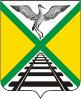 Приложение к решению Совета муниципального района «Забайкальский район» от 27  февраля  2019 года № 220